GUIA DE RETROALIMENTACIÓN Nº2 QUÍMICAIIº MEDIONombre_______________________________________ Curso:_______ Fecha: ____                                       ACTIVIDADDesarrolla las preguntas y ejercicios1.-¿Qué factores afectan la solubilidad?2.-¿Por qué la solubilidad se da a una temperature dada?3.-Conociendo la solubilidad ¿Cómo se clasifican las soluciones según la cantidad de soluto que se disuelve?4.-Clasifica las siguientes soluciones en saturada, insaturada y sobrsaturada sabiendo a 20°C, la solubilidad de una sal es de 25g (en 100mL de agua).a) se disuelve 25 gramos de sale n 100 mL de agua ___saturada___________b) se disuelve 25 gramos de sale n 50 mL de agua _____sobresaturada_________c) se disuelve 25 gramos de sale n 200mL de agua _____insaturada_________d) se disuelve 20 gramos de sale n 100mL de agua ____insaturada__________e) se disuelve 30 gramos de sale n 100 mL de agua ____sobresaturada_________f) se disuelve 15 gramos de sale n 50 mL de agua ___sobresaturada___________g) se disuelve 50 gramos de sale n 200 mL de agua __saturada____________5.-A partir del gráfico responde:                                                                a) ¿Cuáles son las variables graficadas?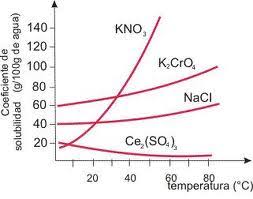                                                                         __solubilidad v/s Temperatura                                                             b) ¿Cuál es la solubilidad de K2CrO4 a 80°C?                                                                      ______aproximadamente 100 gramos                                                             c) ¿Qué sal disminuye su solubilidad con la                                                                    Temperatura?  -____ Ce2(SO4)36.-A partir de la siguiente Tabla de solubilidad, responde las preguntas: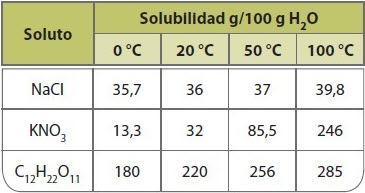 En 100 mL de agua: ¿Qué factor, se observa en la Tabla, afecta la solubilidad de los solutos dados? _________Temperatura ¿Cómo afecta, el factor anterior, la solubilidad de los solutos? ___a mayor Temperatura mayor solubilidad (se puede disolver más soluto)________¿Qué cantidad de KNO3 se puede dissolver a 0°C para obtener una solución saturada ___13,3 gramos ¿Qué cantidad de NaCl se puede disolver a 50°C? -------37 gramos------A 50°C la solubilidad de C12 H22O11 es de 256 gramos ¿Cuántos gramos más, de soluto, se puede dissolver cuando la temperature aumenta a 100°C? _____29 gramosA 50°C la solubilidad de C12 H22O11 es de 256 gramos ¿Cuántos gramos más, de soluto, NO se puede dissolver cuando la temperature disminuye a 0°C? _____76  gramos7.- Observa el siguiente gráfico y luego responde las preguntas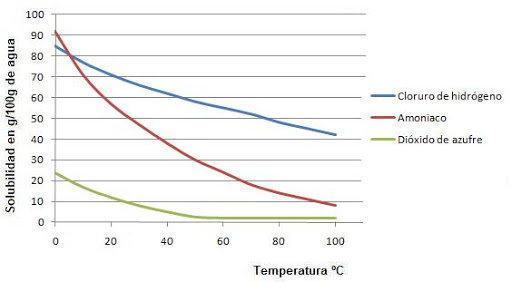 a) ¿Qué le sucede a la solubilidad de las sustancias a medida que aumenta la Temperatura? -___disminuyeb) ¿Qué tipo de soluto (sólido, líquido o gaseoso) se comporta como se muestra en la gráfica frente a la Temperatura? -__gaseosos__c) ¿Qué sustancia es más afectada por la Temperatura?¿Por qué?El amoniaco porque es el que más cambia (disminuye)  su solubilidad con la Temperatura8.-En el siguiente gráfico se muestra el comportamiento de 3 sales frente a la Temperatura.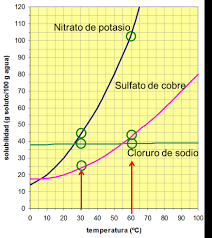 ¿Cuáles son las sales graficadas?  ____nitrato de potasio,sulfato de cobre y cloruro de sodio.¿Cómo es el comportamiento de la solubilidad de las sales frente a la Temperatura?____a mayor Temperatura mayor solubilidad¿Qué cantidad de sulfato de cobre se pueden dissolver a 30°C? __25 gramos.¿Cuántos gramos más de sulfato de cobre se pueden disolver de 30° a 60°C?__aproximadamente_20 gramos¿Cuántos gramos de nitrato de potasio precipitan (no se disuelven) cuando la Temperatura  disminuye de 60° a 30°C?___a 30° disuelve aproximadamente 45 gramos y a 60° 100 gramos. La diferencia es 55 gramos. Hay 55 gramos que no puede dissolver y precipitan (caen al fondo del recipiente)a) Temperaturab) Presiónc) Naturaleza QuímicaPorque la solubilidad varía con la temperaturaa) insaturadab) saturadac) sobresaturada